 Autor: Hana Havlínová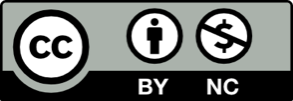 Toto dílo je licencováno pod licencí Creative Commons [CC BY-NC 4.0]. Licenční podmínky navštivte na adrese [https://creativecommons.org/choose/?lang=cs]. Video: První prezident - Tomáš Garrigue MasarykMetodické doporučení: Tomáš Garrigue Masaryk(aktivita je určena pro žáky 5. ročníku)Průběh:Žáci společně pod vedením učitele nebo ve skupině sestavují myšlenkovou mapu na téma T. G. Masaryk.Společně nebo samostatně se zamyslí nad otázkami v pracovním listu.Zhlédnutí videa Společně nebo ve skupině porovnají zaznamenané odpovědi s informacemi, které se dozvěděli z videa. Informace si doplní.Žáci ve dvojicích nebo samostatně pracují na dalších úkolech pracovního listu.Žáci společně nebo ve dvojicích zhodnotí, co se dozvěděli nového, co je překvapilo.Doporučení: Podle potřeb žáků lze video pustit opakovaně. Při práci s pracovním listem je vhodné zastavit video na čase 3:50, aby žáci viděli mapu vzniklé republiky.